中国仪器仪表学会专业技术人员专业水平评价申请表——工程师申请表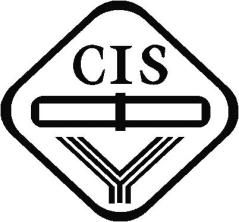 中国仪器仪表学会专业技术人员专业水平评价申请表申请人姓名  _______________申报日期          年  月  日填表说明本表依据中国科协《全国学会工程师能力标准》的要求而拟定。评价过程遵照“申请人举证，评价专家认证”原则进行，请申请人尽量列举自己有效证据以证明自己满足了某一项能力要求。例如：学位证书和学历证书可以当做自申请人有“本专业基本工程教育背景”的证据，自己设计过的产品等可以当做“具备本专业基本技能”的证据。请如实填写，不得提供任何虚假信息。面试时专家会质证。表中“评价”一栏由评价专家填写，其余各项由申请人根据自己的实际情况填写，“标准达成情况及证据”一栏，请逐项填写自己对各项能力要求的达成情况和证据。其中“自述”部分，填写自己对该项能力达成情况的概述或说明；“证据”部分，请提供来自第三方的任何可以充当证据的材料。例如：学位证书、结业证、著作、论文、奖状、参加培训班成绩单等。所有证据请提供复印件且对复印件编号后附在申请表之后，并在相应的“证据”处填写证据的编号和文件名称（例如，证据：附件A1-2 李时珍大明大学学位证书）。期刊论文请提供论文复印件；著作、工程设计报告和工程图纸，请至少提供封面、前言和目录的复印件； 电子表格长度可以依内容加长或缩短。无法提供证据的项目不必填写。填表咨询电话010-82800071--------------------------------------------------------------------------------------------------声明    本人保证所填内容真实，若有弄虚作假，愿意承担一切后果。申报人：（签名）                                  年    月   日申 报 人 基 本 情 况附件6：培训地点地理位置示意图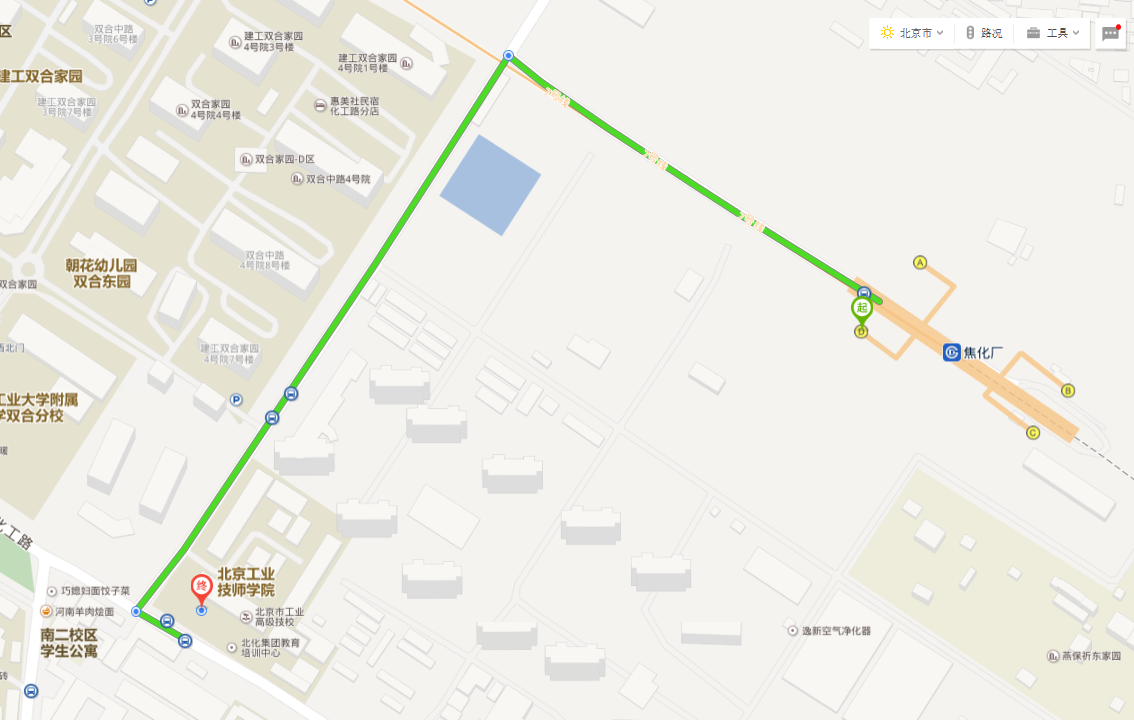 地铁：地铁7号线焦化厂站下车D口（西南口）出，后续步行路线见上图。公交：348路、637路、677路在焦化厂站下车向西步行约500米，457路在西直河北站下车即到。姓  名性别年龄身份证号码国籍通信地址手机号E-mail已获评价水平已获评价水平注册登记号注册登记号注册登记号此次申报水平此次申报水平会员号会员号会员号个人简历个人简历个人简历个人简历个人简历个人简历个人简历个人简历个人简历个人简历标准达成情况及证据标准达成情况及证据评价A专业能力A1 有本专业良好工程教育背景，接受过系统的专业知识学习和专业技能训练。自述：证据：A1A专业能力A2 能熟练运用专业知识和技能解决实际工程技术问题。自述：证据：A2A专业能力A3 能在工作中自觉遵循法律法规、技术规范和正确运用质量、安全、节能、环保知识。自述：证据：A3A专业能力A4 主动跟踪本专业国内外技术发展趋势，不断掌握新知识、新技能，并应用于工作中。自述：证据：A4A专业能力A5 能进行技术问题的研究，进而提出解决方案。自述：证据：A5B交流能力B1 能熟练使用工程语言制定工程文件，并与同行深入交流。自述：证据：B1B交流能力B2 有良好人际交往关系。自述：证据：B2B交流能力B3 有较强的团队合作精神，能够控制自我并理解他人意愿，在团队中发挥带头作用。自述：证据：B3B交流能力B4 能适应各种环境并发挥自身能力。自述证据：B4B交流能力B5 具备一门外语的听、说、读、写能力；具备国际交流与合作的基本理念和方法。自述：证据：B5C 职业道德C1 有较强的社会责任感和敬业精神，能在工作中正确运用专业知识保证工程和自然、社会的和谐发展。自述：证据：C1C 职业道德C2 有较强的本专业职业健康安全、节能、环保、知识产权保护意识，能在工作中正确运用专业知识维护以上要素。自述：证据：C2C 职业道德C3 模范遵守职业行为准则，承担自身行为责任。自述：证据：C3C 职业道德C4 能制定并实施自身职业发展规划；积极参与业内学术活动；主动提携助理工程师，培养见习工程师。自述：证据：C4D项目管理能力D1 具备一定的市场调研、需求预测和技术经济分析能力，具备设计、预算小型工程项目的能力，进而能策划和评估小型工程项目。自述：证据：D1D项目管理能力D2 具备一定的团队组建和管理能力，具备一定的项目监控和过程管理能力，进而能组织实施小型工程项目。自述：证据：D项目管理能力D3 具备风险管控意识，能进行风险预判并提出风险规避预案。自述：证据：培训考试成绩培训考试成绩培训考试成绩培训考试成绩科目成绩评价记录（由评价专家填写）评价意见：   通过□                     不通过□签名：                               日期：评价记录（由评价专家填写）评价意见：   通过□                     不通过□签名：                               日期：评价记录（由评价专家填写）评价意见：   通过□                     不通过□签名：                               日期：评价记录（由评价专家填写）评价意见：   通过□                     不通过□签名：                               日期：审议记录（由审议小组填写）结论：   通过□                     不通过□签名：                               日期：审议记录（由审议小组填写）结论：   通过□                     不通过□签名：                               日期：审议记录（由审议小组填写）结论：   通过□                     不通过□签名：                               日期：审议记录（由审议小组填写）结论：   通过□                     不通过□签名：                               日期：